Élelmiszeripari ecetgyártás és felhasználásTisztelettel meghívjuk a Nyíregyházi Egyetem és a START Nonprofit Kft által közösen rendezett konferenciára a tartósítóipari ecetgyártással és felhasználással kapcsolatban.A rendezvény helye: Nyíregyházi Egyetem “C” épület 106. Tanácsterem Időpont: 2023. november 22. 9:30 óraProgram:	9:30		Megnyitó				dr. Hárskuti János, elnök, Nyíregyházi Egyetem				Köszöntő				Balogh Zoltán, vezérigazgató, START Nonprofit Kft		9:45		Az ecetgyártás története				dr. Simon Csaba, egyetemi docens, Nyíregyházi Egyetem		10:05		Az ecet és az egészség				dr. Vántus Judit, háziorvos, Nyíregyháza		10:20		Az ecet felhasználása					dr. Jekő József, főiskolai tanár, Nyíregyházi Egyetem		10:40		Hozzászólások, kerekasztal beszélgetés				moderátor: Balogh Zoltán, vezérigazgatóSzeretettel várunk minden érdeklődőt!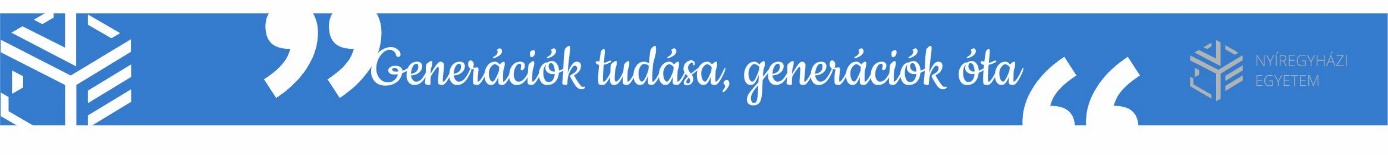 